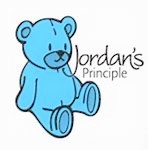 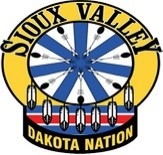 JORDAN’S PRINCIPLECHILD’S FIRST INITIATIVEEMPLOYMENT OPPORTUNITY2 Land Based Advocate – 1 MALE, 1 FEMALE2 - Part-time PositionsPOSITION SUMMARY:The Land Based Advocates will facilitate and implement the Land Based Healing Model. The goals of this newly funded program are to help clients to achieve wellness, and to lead healthier lifestyles that are rich in Dakota Cultural Activities and Teachings, and Dakota Language Revitalization.Under the Direction and Supervision of the Case Manager, the Land Based Advocates will strive to: increase and maintain program activities to include land based healing methods to clients as well as offer cultural activities, increase traditional knowledge of Dakota medicines, foods, and identifying with a traditional Dakota lifestyle for the clients, their family units, and community.The goal is to share learning among the Elders, Staff, Clients and their families; Share promising practices in a curriculum, which includes Prevention, Intervention, Postvention-after care for clients and their families with a focus on Dakota Cultural Activities, and Traditional Dakota Knowledge; Develop a strong network which supports the fulfillment of healthy living and resiliency for clients and their families.Deliver Traditional Dakota Teachings, Land Based Activities, Life Skills/Modern Teachings, Traditional Dakota Parenting, Traditional Dakota Crafts, Language Camps, Kahomni/Powwow Celebrations.QUALIFICATIONS:Minimum 2 years of Work ExperienceCPR/1st Aid CertificationValid Manitoba Driver’s Licence and reliable vehicleKnowledge of Dakota Language and Culture; working knowledge or Land Based ModelsHighly Motivated individual who is innovative, self-starter and has a proven ability to work with a very high degree of accuracy and attention to detail.Excellent Communication SkillsTo work as an effective member of the multi-disciplinary teamFlexibility – able to work evenings and weekendsNetworking at the community level is essentialMust include a recent Criminal Record Check-Vulnerable Sector and a Child Abuse Registry Check with ResumeCOMPETITION NUMBER: 2022101APPLICATION DEADLINE:    Monday August 29, 2022, at 4:00 p.m.Submit cover letter and resume indicating competition number to:Human Resources DepartmentSioux Valley Dakota NationP.O. Box 38Griswold MB R0M 0S0Ph.: 204-855-2760   Fax: 204-855-2131E-mail: hrapplications@svdngovernance.comWe thank all who apply but only those selected for an interview will be contacted. 